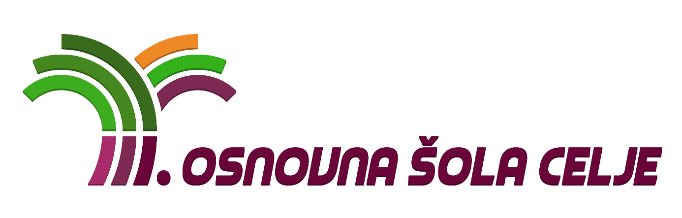 PROŠNJA ZA PRIHAJANJE V ŠOLO S KOLESOM ALI SKIROJEMIme in priimek starša/skrbnika: ______________________________________ Telefon: __________________ Naslov: ___________________________________________________________________________________Ime in priimek učenca: ______________________________ Razred: ________ Datum rojstva: ____________ Starši učenca/ke prosimo, da se sinu/hčeri v šolskem letu 2022/23 dovoli prihajanje v šolo s kolesom ali skirojem (ustrezno obkrožite).Starši učenca/ke izjavljamo, da smo seznanjeni s Pravili hišnega reda in Vzgojnega načrta III. OŠ Celje, ki opredeljujeta možnost prihajanja v šolo s kolesom ali skirojem in da se z določili obeh dokumentov strinjava.Prav tako izjavljamo, da ima naš sin/hči:V primeru prihoda v šolo s kolesom opravljen izpit iz varne vožnje s kolesom;ustrezno in tehnično povsem izpravno prevozno sredstvo;ustrezno in potrebno zaščitno opremo, ki jo ima vedno s sabo in jo uporablja;ustrezne informacije o varni poti v šolo, ki se je v dogovoru z nami drži. Datum: ___________________			Podpis starša/skrbnika: _______________________________Ta dokument se podpiše v dveh izvodih. En izvod obdržijo starši, drugega vrnejo razredniku, ki ga hrani do konca šolskega leta.